If the Savior stood beside me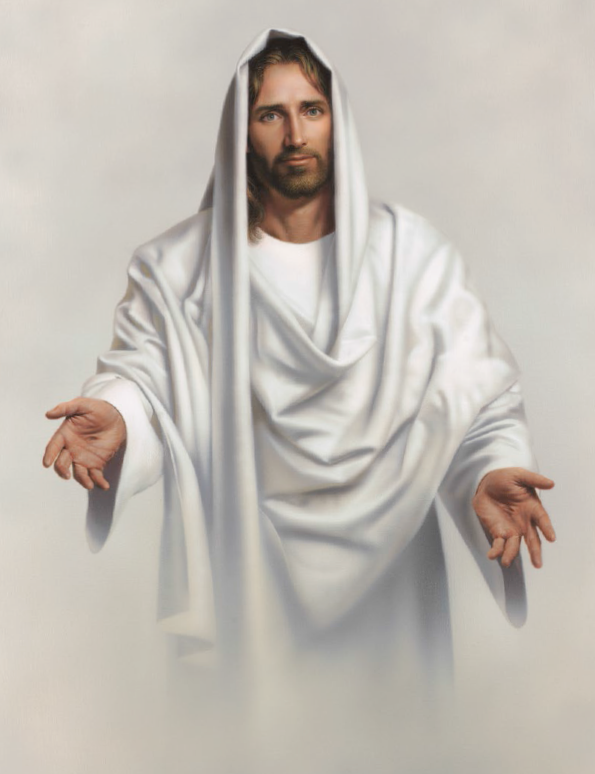 Would I doThe things I doWould I think of his commandments and try harder to be true?Would I follow his example?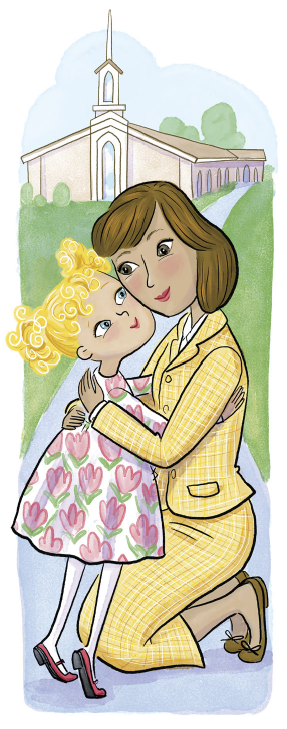 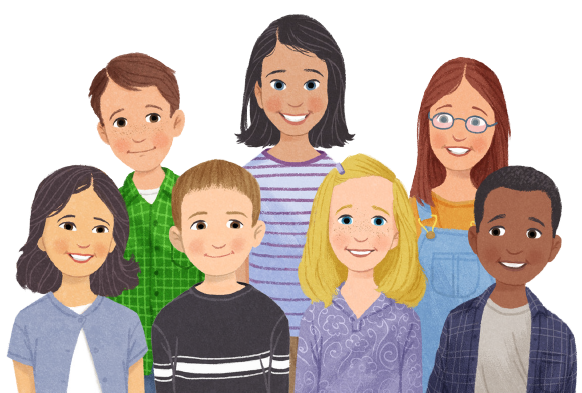 Would I live more righteously?If I could see the Savior standing nigh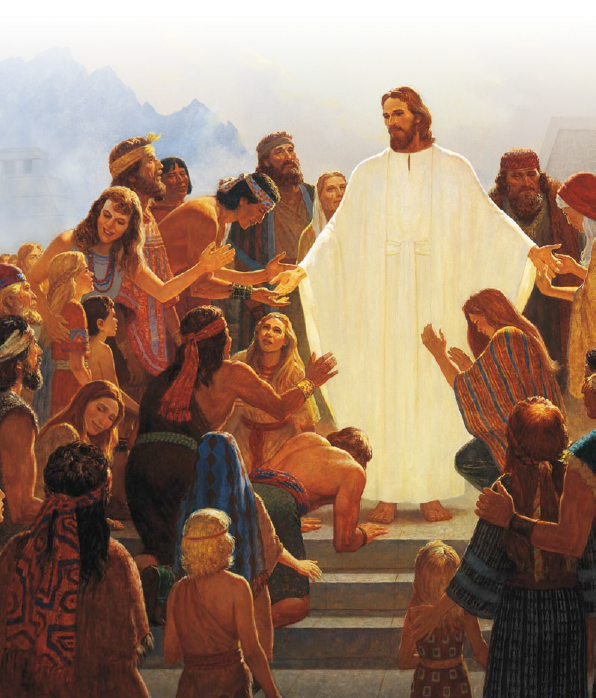 Watching over meIf the Savior stood beside me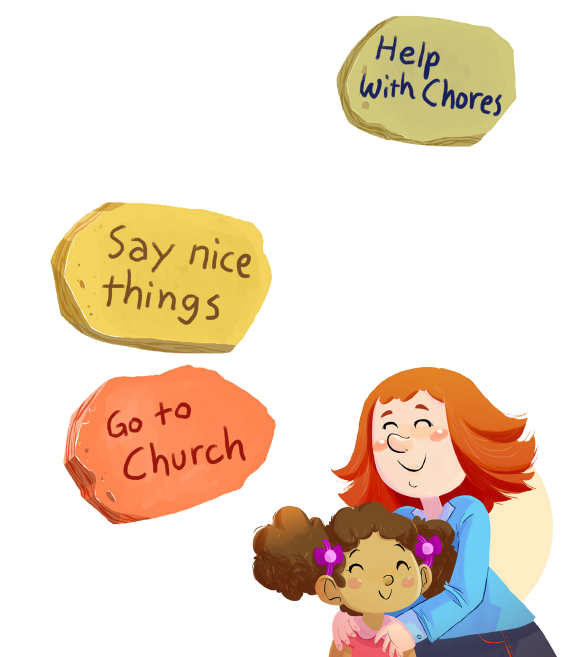 Would I say The things I sayWould my words be true and kind if he were never far away?Would I try to share the gospel?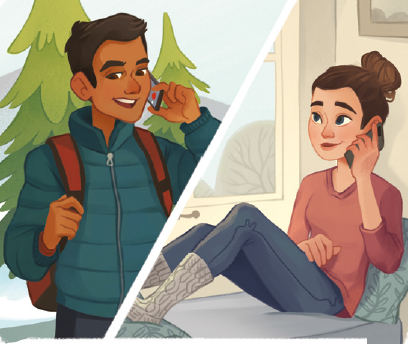 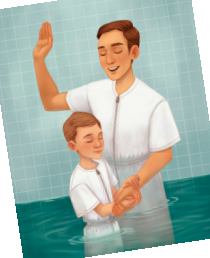 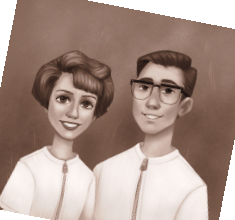 Would I speak more rev’rently?If I could see the Savior standing nigh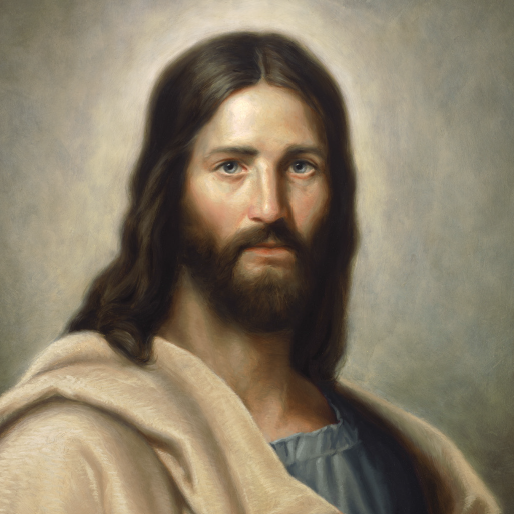 Watching over meIf the Savior stood beside me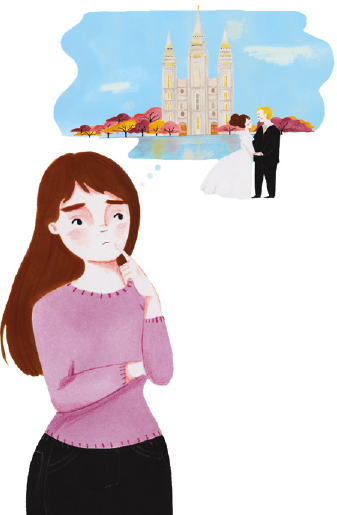 Would my thoughts be clean and pure?
Would His presence give me strength 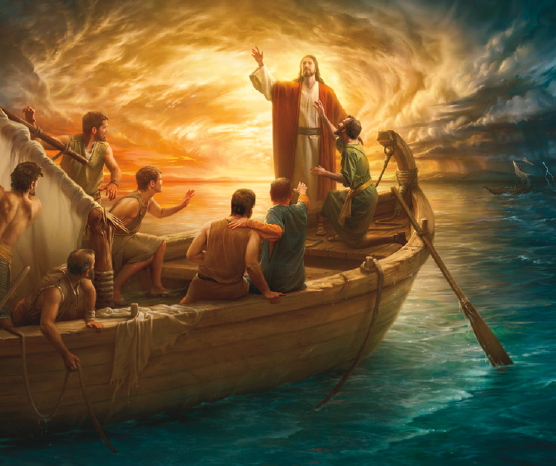 And hope, and courage to endure?
Would His counsel guide my actions? 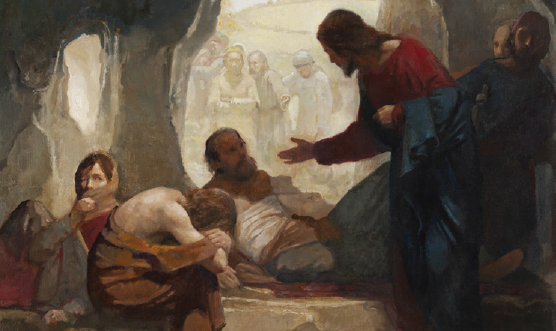 Would I choose more worthily
If I could see the Savior standing nigh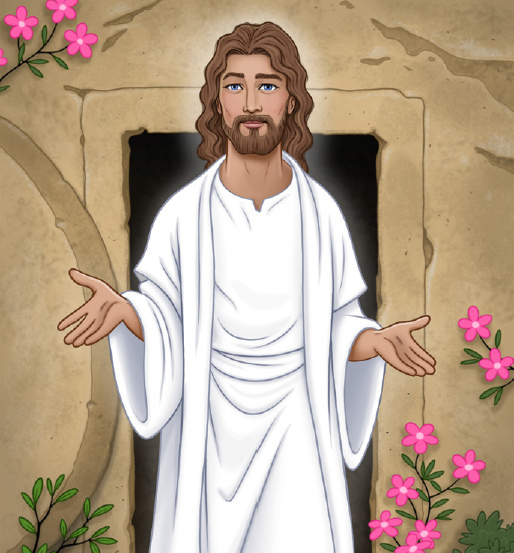 watching over me?If the Savior stood beside me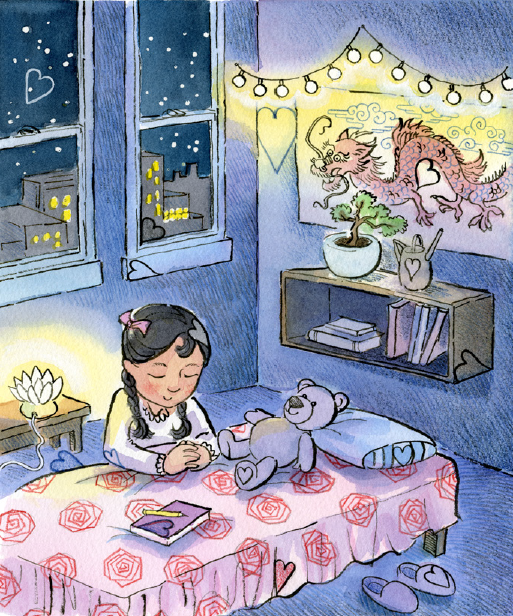 Would I often kneel to pray?
Would I listen to the Spirit’s voice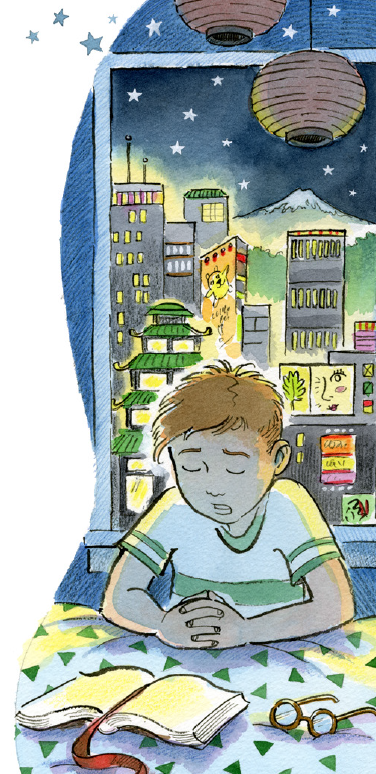  And hasten to obey?
Would I count my many blessings? 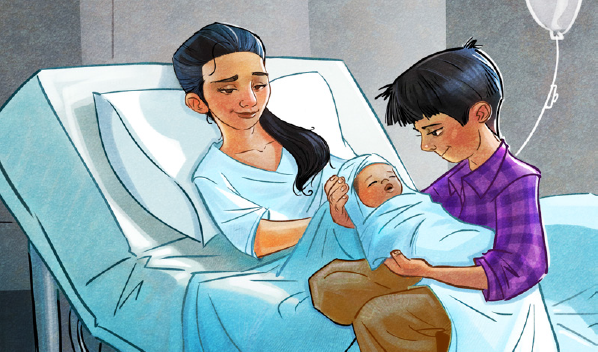 Would I praise Him gratefully
If I could see the Savior standing nigh 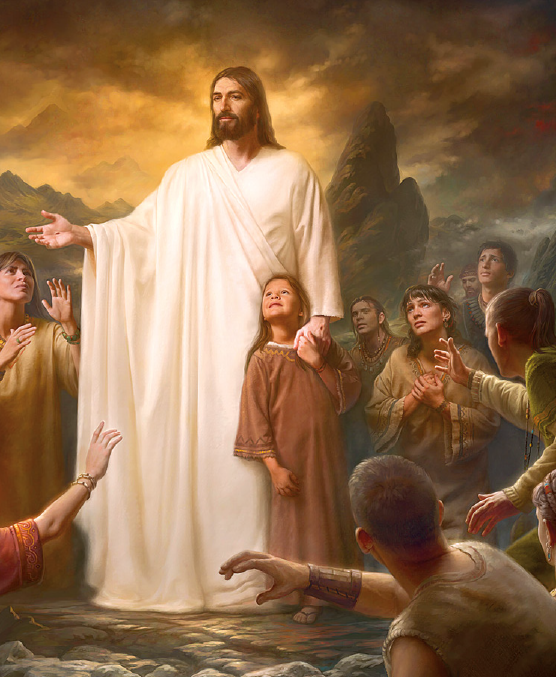 Watching over me?If the Savior stood beside me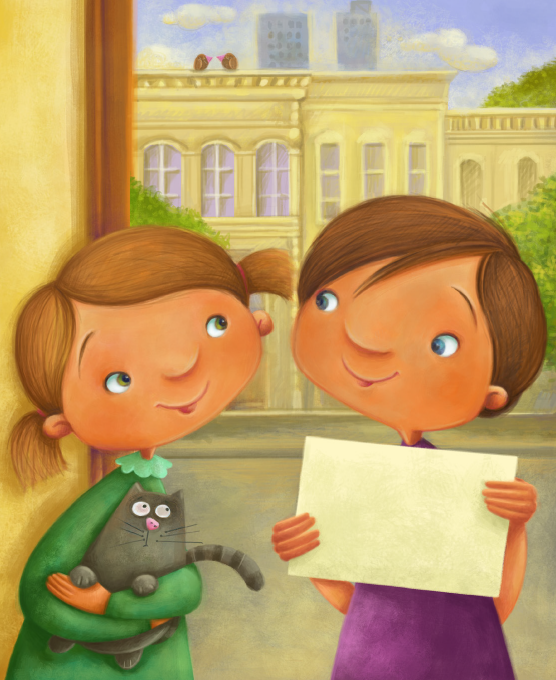 Would I comfort those in need?
Would I try to show the Savior’s love 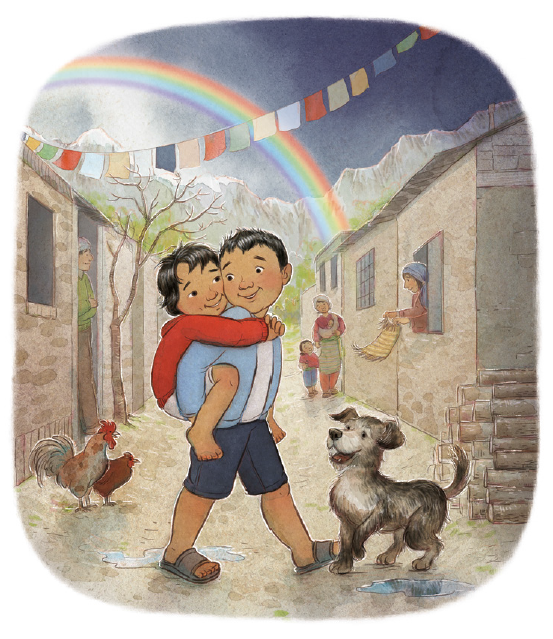 In every word and deed?
Would I give to those who hunger? 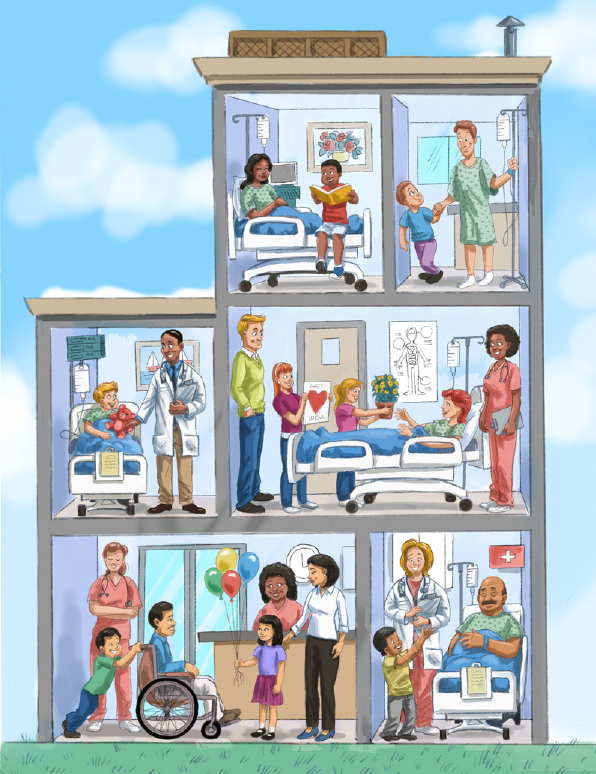 Would I serve more willingly
If I could see the Savior standing nigh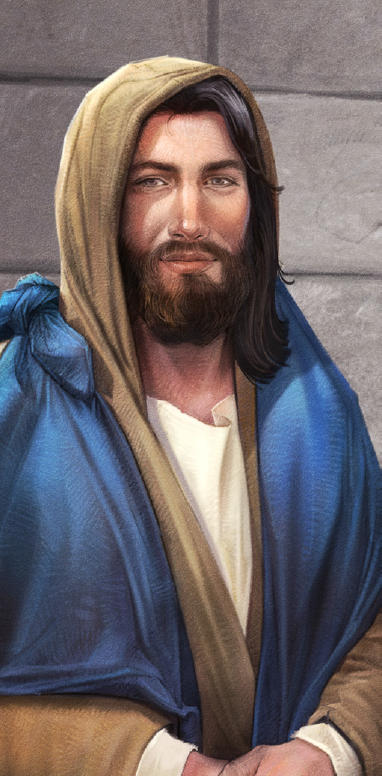 Watching over me?He is always near me 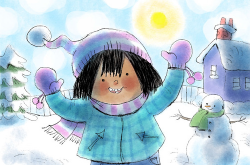 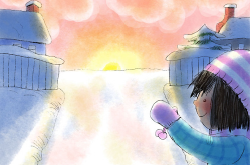 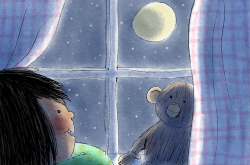 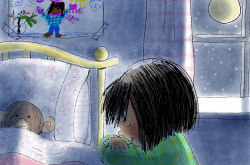 Though I do not see him thereAnd because he loves me dearly 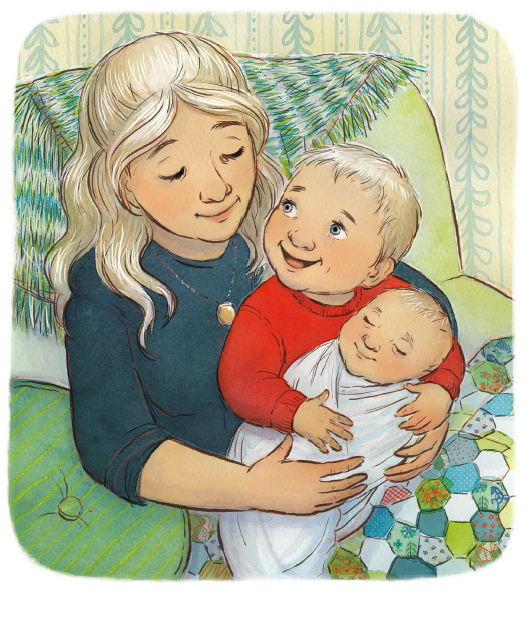 I am in his watchful careSo I’ll be the kind of person that I know I’d like to beIf I could see the Savior standing nigh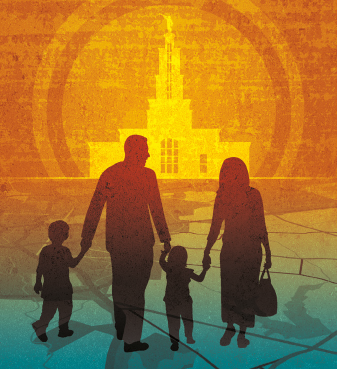 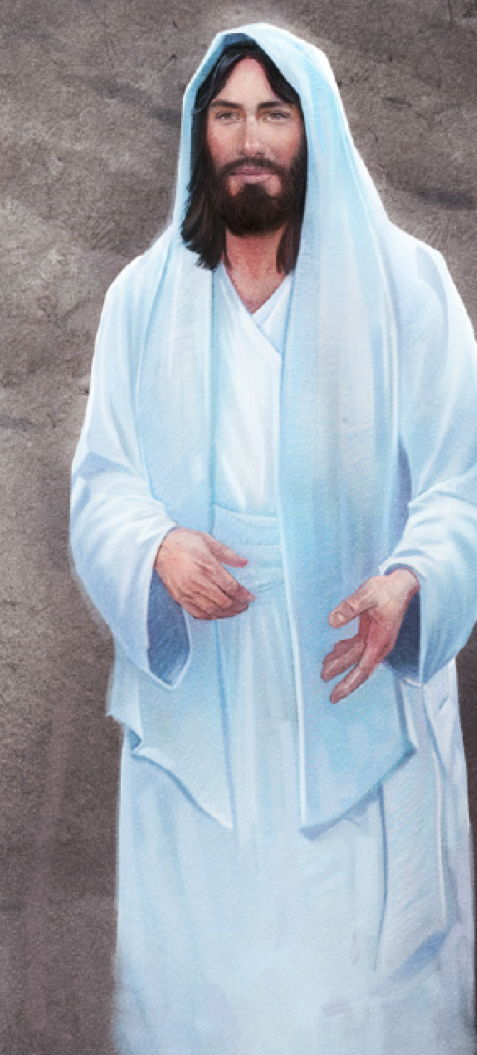 Watch--ing o--ver me